GULBENES NOVADA DOMES LĒMUMSGulbenē2023.gada 30.martā						Nr. GND/2023/								(protokols Nr.; .p) Par J. A. iesnieguma izskatīšanuGulbenes novada pašvaldības dokumentu vadības sistēmā 2023.gada 13.martā ar reģistrācijas numuru GND/5.5/23/596-A reģistrēts ….. (turpmāk – iesniedzējs), deklarētā dzīvesvieta: …., 2023.gada 13.marta iesniegums, kurā izteikts lūgums pagarināt dzīvojamās telpas Nr.5, kas atrodas Viestura ielā 29A, Gulbenē, Gulbenes novadā (turpmāk – dzīvojamā telpa), īres līguma darbības termiņu. Saskaņā ar Dzīvojamo telpu īres likuma 6.pantā noteikto, dzīvojamās telpas vienīgais lietošanas pamats īrniekam ir rakstveidā noslēgts dzīvojamās telpas īres līgums.Dzīvojamās telpas īres līgums ar iesniedzēju noslēgts uz noteiktu laiku, tas ir, līdz 2023.gada 31.janvārim.Dzīvojamo telpu īres likuma 17.panta pirmās daļas 3.punkts nosaka, ka īrniekam ir pienākums maksāt īres maksu dzīvojamās telpas līgumā noteiktajā apmērā un kārtībā. Atbilstoši SIA “Gulbenes Energo serviss” sniegtajai informācijai iesniedzējam ir nenokārtotas maksājumu saistības par dzīvojamās telpas īri EUR 276,71 apmērā. Gulbenes novada pašvaldība ir devusi darba uzdevumu SIA “Gulbenes Energo Serviss” veikt likumā noteiktās darbības, lai celtu tiesā prasību, par dzīvokļa īrnieka izlikšanu no dzīvojamās telpas un esošā īres maksas parāda piedziņu.Ņemot vērā minēto, pamatojoties uz Dzīvojamo telpu īres likuma 6.pantu, 17.panta pirmās daļas 3.punktu un Sociālo un veselības jautājumu komitejas ieteikumu, atklāti balsojot: PAR –__; PRET – __; ATTURAS – __, Gulbenes novada dome NOLEMJ:1. NEPAGARINĀT dzīvojamās telpas Nr.5, kas atrodas Viestura ielā 29A, Gulbenē, Gulbenes novadā, īres līgumu ar …..2. NOTEIKT …., viena mēneša laikā no lēmuma paziņošanas dienas atbrīvot dzīvojamo telpu Viestura ielā 29A-5 Gulbenē, Gulbenes novadā, LV-4401, par dzīvojamās telpas atbrīvošanas faktu sastādot dzīvojamās telpas nodošanas – pieņemšanas aktu.3. UZDOT SIA “Gulbenes Energo Serviss” organizēt dzīvojamās telpas Viestura ielā 29A-5, Gulbenē, Gulbenes novadā, LV – 4401, nodošanas – pieņemšanas procedūru atbilstoši normatīvo aktu prasībām.4. Lēmuma izrakstu nosūtīt:4.1. …4.2. SIA “Gulbenes Energo Serviss”, Blaumaņa iela 56A, Gulbene, Gulbenes novads, LV-4401.Gulbenes novada domes priekšsēdētājs						A.CaunītisSagatavoja: Ligita Slaidiņa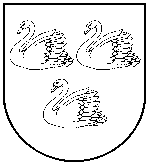 GULBENES NOVADA PAŠVALDĪBAReģ.Nr.90009116327Ābeļu iela 2, Gulbene, Gulbenes nov., LV-4401Tālrunis 64497710, mob.26595362, e-pasts; dome@gulbene.lv, www.gulbene.lv